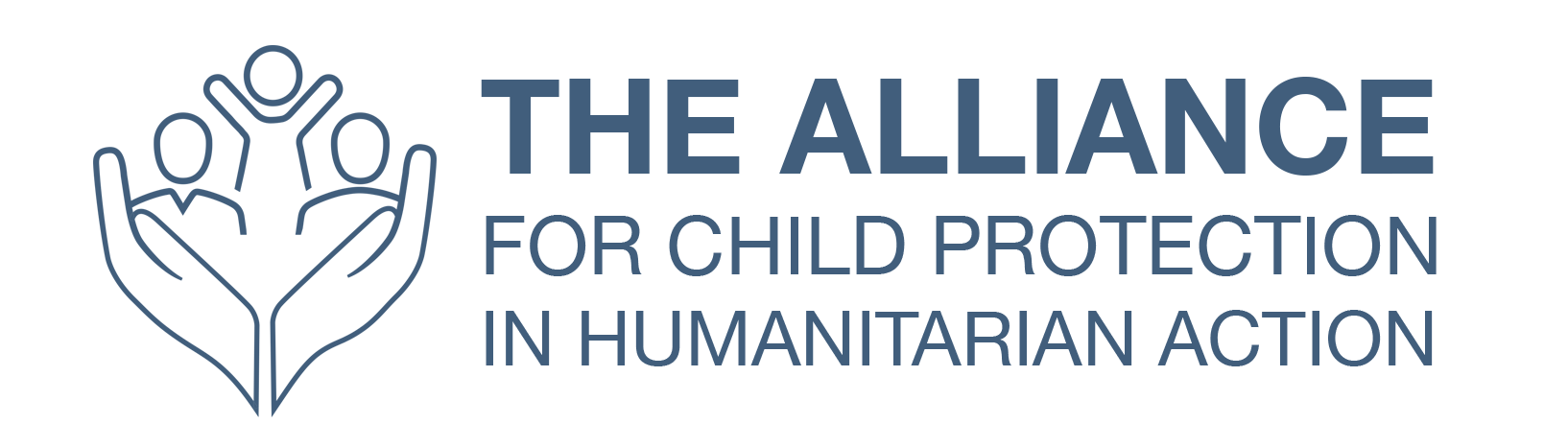 Terms of Reference – Translation of the Interagency Child Protection in Emergencies Training Packages – Learning and Development Working Group (LDWG)Location:			Home basedBACKGROUNDThe Alliance's mission is to support the efforts of humanitarian actors to achieve high-quality and effective child protection interventions in humanitarian contexts, in both refugee and non-refugee settings. As a global network of operational agencies, academic institutions, policymakers, donors and practitioners, the Alliance facilitates inter-agency technical collaboration on child protection in all humanitarian contexts. It sets standards and produces technical guidance for use by the various stakeholders. The United Nations Children’s Fund (UNICEF) currently co-leads the Alliance with Save the Children. The Alliance for Child Protection in Humanitarian Action facilitates inter-agency collaboration on normative work, including standard-setting and development of technical guidance. It also provides its members with technical support and guidance where needed. The Alliance’s work falls into five categories, one of which is:Capacity-building, learning and development: The Alliance develops technical capacity for child protection by identifying, expanding and strengthening the CPHA workforce; mapping capacity gaps; defining priorities and strategic direction for capacity development; and providing learning opportunities, both face-to-face and remote. The Capacity-building, learning and development work stream is a permanent work stream managed by the Learning and Development Working Group (LDWG). As a permanent work stream and given the extensive nature of the role of leading the LDWG it was agreed that the LDWG would have its own focal point to work with the LDWG leadership group and LDWG members to support the work plan. The Learning and Development Working Group (LDWG) is focused on the learning and development objectives within the Alliance work plan for 2018-2020. The working group has the overall outcomes of bridging the human resource capacity and competence gaps for child protection in humanitarian action, by focusing on: increasing learning and development opportunities for CPHA actors at global, regional and national levels; developing and making accessible high quality learning material and supports for CPHA actors at all levels and across stages of emergencies; and ensuring CPHA professional, interagency developments and opportunities correspond with up to date capacity gaps, competencies and needs. LDWG Work Plan Outcome 2018-2020: “Bridging the Human Resource Capacity and Competence Gaps for Child Protection in Humanitarian Action.”Purpose The overall goal of this consultancy is to support the L&D WG Focal Point in translating the F2F inter agency package from English to Spanish.The F2F will require translation of the powerpoints, facilitators notes, and trainee materials. Specifically, this includes: Modules that summarize core components of CPIE:Module 1: Module 1_Principles and Approaches to CPiEModule 2: Module 2_Ensuring a Quality CP ResponseModule 3: Module 3_Addressing Child Protection NeedsModule 4: Module 4_Developing Child Protection StrategiesModule 5: Module 5_Mainstreaming Child ProtectionModule 6: Module 6_Planning_Next StepsOptional Simulation_Plus 1 dayKey Resources:Agenda SamplesEvaluation Forms_Daily_to be adapatedIntroductionPre Learning and Survey_SampleStart and End Day SessionsParticipant HandoutsExpected results & time frameExpected results include the following, all in collaboration and close communication with the LDWG Focal Point:Compared analysis of already translated materials vs. newer version of the F2F: August 2019 (done by the LDWG Focal Point)Update of the already translated Spanish materials: 01 – 10 September 2019Translation of the remaining untranslated content: 10 – 30 September 2019Proof reading & Final editing: 01 – 15 October 2019The Consultant will translate the following materials, per order of priorities: Deliverables will be approved by the L&D WG Focal Point. Translation should reference the CPMS content Spanish translation for appropriate terms and tone.Key competences, technical background, and experience required:Experience with IT tools and computer skills; especially Word and Powerpoint Capacity to proof-read documentsExcellent organizational skillsExcellent skills in written & spoken English / Spanish language, interpersonal communication at a distance and collaborative project managementAutonomy & Attention to detailsThe Consultant will be paid a fee based on the rate per word.HOw to ApplyQualified candidates are requested to submit CV to: learning@alliancecpha.org, specifying as email title: “Translation of IA CPiE Training Packages Application_ NAME”TranslationEstimated Number of WordsDate Required Modules Modules Modules Module 1: Module 1_Principles and Approaches to CPiEM1_S1_ 805 (w) + 252 (ppt) = 1057M1_S2.PP5_: 720 (w) + 1132 (ppt) = 1852M1_S3_ 359 (w) + 2541 (ppt) = 2900M1_CPMS: 1447 (w) + 2100 (ppt) = 3547M1_Cover: 259TOTAL = 9615Module 2: Module 2_Ensuring a Quality CP ResponseM2_S1_1023 (w)+ 222(ppt) = 1245Stands_ 1274M2_S2_ 243 (w)+ 141 (ppt) = 384M2_S2_Optional_230 (ppt) + 240 (ppt) + 1152 (w) + 1003 (ppt) + 2109 (w) + 160 (ppt) + 645 (ppt) + 102 (w) + 152 (w) = 5739M2_S3_763 (w) + 391 (ppt) = 1154M2_S4_ 665 (w) + 283 (ppt) = 948M2_S5_2624 (w) + 3088 (ppt) = 5712M2_S5_ Optional_1426 (ppt) + 817 (ppt) = 2243M2_S6_136 (ppt)M2_Cover_421 (w)TOTAL = 19256Module 3: Module 3_Addressing Child Protection NeedsM3_S1_236 (w) + 235 (ppt) = 471M3_S2_134 (w) +183 (ppt) = 317M3_S3_ 175 (w) + 715 (ppt) = 890M3_S4_607 (ppt)M3_S4_Optional_ 2764 (w) + 532 (ppt)= 3296M3_S5_1342 (ppt)M3_S5_Optional_3154 (ppt)M3_S6_15526 (ppt) + 14034 (w) + 1754 (w)= 31314M3_S7_ 1406 (ppt)M3_S8_ 50 (ppt)M3_All in one_5022 (ppt)M3_Cover_502 (w)TOTAL = 48371Module 4: Module 4_Developing Child Protection StrategiesM4_S1_ 665 (w) + 1156 (ppt) = 1821M4_S2_ 1494 (ppt)M4_S3_ 337 (ppt) + 956 (ppt)= 1293M4_S4_ 108 (ppt)M4_Optional_ 481 (ppt) + 1537 (w) + 226 (w) + 247 (w)= 2491M4_Cover_302 (w)TOTAL = 7509Module 5: Module 5_Mainstreaming Child ProtectionM5_S1_1442 (w)M5_S2_2769 (w)+ 220 (ppt) + 1395 (w)= 4384M5_S3_2779 (w) +272 (ppt) + 1416 (w) = 4467M5_S4_2237 (w) + 272 (ppt) + 822 (w) = 3331M5_S5_ 2332 (w) + 272 (ppt) + 991 (w) = 3595M5_S6_ 2039 (w) + 272 (ppt) + 658 (w) = 2969M5_S7_ 942 (w)M5_Optional _ 4757 (w) + 635 (ppt) = 5392Extra _  125 (ppt) + 795 (w)= 920M5_Cover_ 182 (w)TOTAL = 27624Module 6: Module 6_Planning_Next StepsM6_S1_186 (ppt)M6_S2_121 (ppt)M6_Optional_562 (ppt)M6_Templates (w)_85+60+65+60+59+53+21=403M6_Cover_ 179 (w)TOTAL =1451Optional Simulation_Plus 1 day104 (ppt) + 884 (w) + 665 (w) + 217(w) +698 (w)+ 477 (w) TOTAL = 3045Participant HandoutsParticipant HandoutsParticipant HandoutsTemplates3436+ 1560+922+474+1980+2395+136TOTAL = 10903Key ResourcesKey ResourcesKey ResourcesAgenda Samples2298 (W)Pre Learning and Survey_Sample354 (pdf)Evaluation Forms_Daily_to be adapated300 x 6 (word) = 1800Introduction1255 (word) + 322 (ppt)= 1577Introduction Activity Grab Bag171+158 + 90 + 128 + 149 (word) = 69690 + 121+ 80+ 128+ 90+ 14 (ppt) = 523TOTAL = 1219Start and End Day Sessions57 (ppt)416 (w) +103 (ppt)3 (ppt)328 (w) +51 (ppt) +325 (w)3 (ppt)86 (ppt)3 (ppt)3 (ppt)TOTAL = 1378CPIE F2F V2014 Training Cover Pack2076GRAND TOTAL138.476